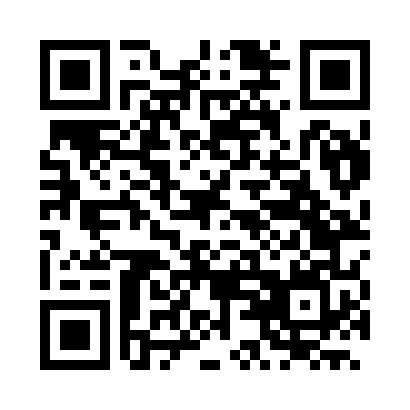 Prayer times for Lourdes, BrazilWed 1 May 2024 - Fri 31 May 2024High Latitude Method: NonePrayer Calculation Method: Muslim World LeagueAsar Calculation Method: ShafiPrayer times provided by https://www.salahtimes.comDateDayFajrSunriseDhuhrAsrMaghribIsha1Wed5:236:3812:183:335:577:082Thu5:236:3912:183:325:577:083Fri5:236:3912:183:325:567:084Sat5:246:3912:183:325:567:075Sun5:246:4012:183:315:557:076Mon5:246:4012:173:315:557:067Tue5:246:4112:173:305:547:068Wed5:256:4112:173:305:547:059Thu5:256:4112:173:305:537:0510Fri5:256:4212:173:295:537:0511Sat5:266:4212:173:295:527:0412Sun5:266:4312:173:295:527:0413Mon5:266:4312:173:285:517:0414Tue5:276:4312:173:285:517:0315Wed5:276:4412:173:285:507:0316Thu5:276:4412:173:285:507:0317Fri5:286:4512:173:275:507:0318Sat5:286:4512:173:275:497:0219Sun5:286:4512:173:275:497:0220Mon5:286:4612:173:275:497:0221Tue5:296:4612:183:275:497:0222Wed5:296:4712:183:265:487:0223Thu5:296:4712:183:265:487:0124Fri5:306:4812:183:265:487:0125Sat5:306:4812:183:265:487:0126Sun5:306:4812:183:265:477:0127Mon5:316:4912:183:265:477:0128Tue5:316:4912:183:265:477:0129Wed5:316:5012:183:265:477:0130Thu5:326:5012:193:255:477:0131Fri5:326:5012:193:255:477:01